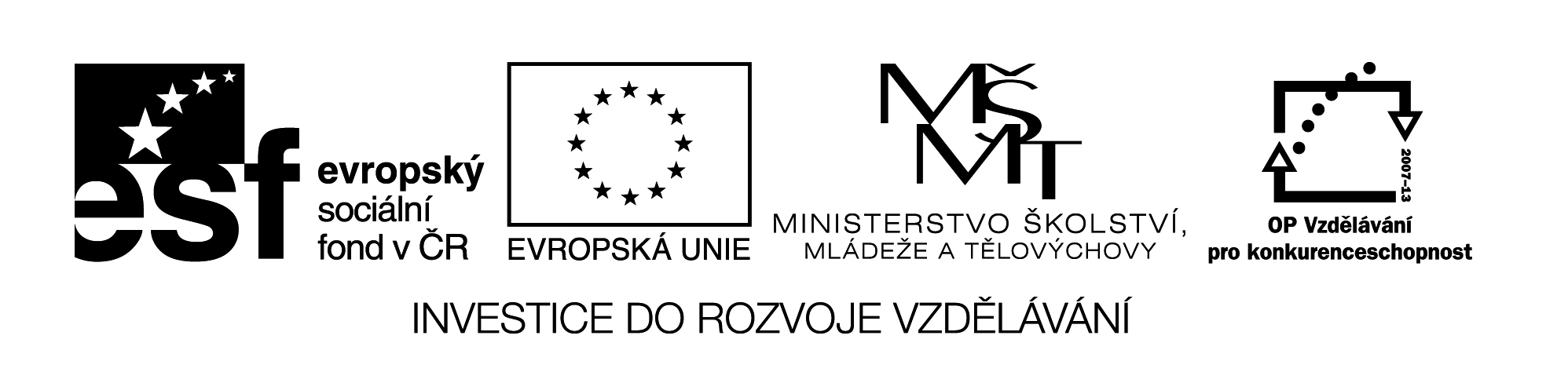 VY_32_INOVACE_67FORMÁT, VELIKOST, TYP, BARVA PÍSMAŠKŮDRAMezi Strakonicemi a Sušicí je záhadný trojúhelník tvořený obcemi Zvotoky, Tažovice a Škůdra. Všechno dohromady je to vlastně Škůdra, tedy Nová Škůdra, protože ta Stará byla na kopcích v lesích. Odtamtud se hlídal kraj; ještě jsou tam vidět základy. Kdo se nevyzná v místních poměrech, diví se, že tu najednou narazí na úřední ceduli Růžové Údolí. To přece vůbec není na mapě!Úkol č. 1Nadpis:	typ písma – Times New Roman		formát písma – tučné, kurzíva		velikost písma – 16		barva písma - červenáÚkol č. 2První věta:	typ písma – Arial Black		velikost písma – 14		barva písma – modráÚkol č. 3Druhá věta:	typ písma – Franklin Gothic Demi		formát písma – podtržené		velikost písma – 12		barva písma – zelenáÚkol č. 4Třetí věta:	typ písma – Verdana		formát písma – kurzíva		velikost písma – 11		barva písma – žlutáÚkol č. 5Čtvrtá věta:	typ písma – dle vlastního výběru		velikost písma – 12		barva písma – hnědáÚkol č. 6Pátá věta:	typ písma – Arial		formát písma - kurzíva		velikost písma - každé následující slovo má větší velikost než předcházející slovo				- začni velikostí 12, skonči velikostí 22		barva písma - každé slovo jinou barvou (dle vlastního výběru)Zdroj:JANÁČ, Marek; TUMLÍŘ, Pavel; HARVALÍK, Milan. Divnopis. 1. vyd. Praha : Radioservis, 2006. 214 s. ISBN 80-86212-47-5. s. 184Název materiálu: VY_32_INOVACE_67					Anotace:	Pracovní list je určen k nahrání na žákovské počítače. Žáci podle pokynů mění jednotlivé části textu. V textovém editoru si procvičují změnu formátu, typu, velikosti a barvy písma. Autor:		Ing. Lenka ČekalováJazyk:		češtinaOčekávaný výstup:		základní vzdělávání – 1. stupeň – Informační a komunikační 					technologie – 2. období - pracuje s textem a obrázkem v textovém a 				grafickém editoruSpeciální vzdělávací potřeby: -Klíčová slova:  formát písma, typ písma, velikost písma, barva písma, textový editorDruh učebního materiálu:	pracovní listDruh interaktivity: aktivitaCílová skupina:  žákStupeň a typ vzdělávání:  základní vzdělávání – 1. stupeň – 2. obdobíTypická věková skupina:  10 – 12 letCelková velikost:  16 kBZačátek formulářeKonec formuláře